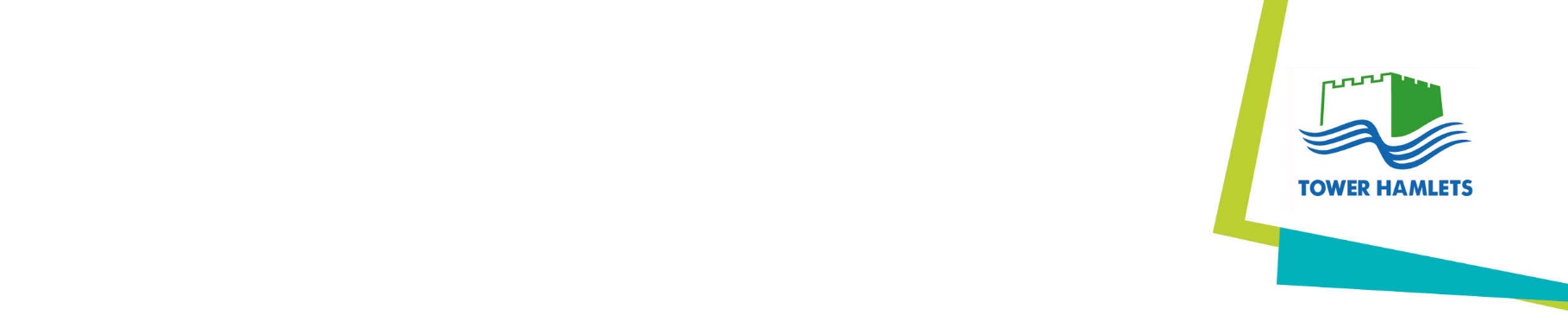 London Borough of Tower HamletsSchool request for an Education Health and Care Needs AssessmentRevised 2022Please complete sections this form in detail, in co-production with the family and child, in sufficient detail to provide a full picture of the child’s needs. We will use this information to help us decide whether to proceed with an EHC needs assessment. If we agree to carry out an EHC needs assessment this information is essential.To be used by Schools, Early Years Settings and Post 16 Settings.Once this form has been completed, please send it with all attached documentation to SEN.Requests@towerhamlets.gov.ukContact InformationConsent for an EHC needs assessmentParent / carerI agree with this request for an education, health and care needs assessment of my child’s special educational needs and disability being made by the education setting and am happy for it to be submitted to the London Borough of Tower Hamlets.As part of the application process, I / We agree for information relating to the assessment to be shared with all relevant services and partner agencies (including health services and/or the local authority social care service) that are involved, to facilitate decision-making. I / we am aware that examinations and assessments are required as part of the statutory assessment process for special educational needs and disabilities under Part 3 of the Children & Families Act 2014. This may include a medical examination of my child.I / we agree to the sharing of any information obtained with all services and partner agencies involved. Any exceptions to this are listed in the section below.The person(s) signing this consent form should either have parental responsibility of the child to whom this consent relates or the young person themselves, if aged over 16 and has sufficient understanding.Head teacher / Principal / Setting managerOur school / college / early years setting has made every effort to address this child’s / young person’s special educational needs or disabilities, which I believe to be of a nature, severity and complexity that meet the Council’s threshold for statutory Education, Health and Care needs assessment.  I also understand if this request is agreed the information included will be regarded as statutory assessment advice.B. Strengths and NeedsPlease describe the strengths and needs of the child/young person. Please state how the needs impact on the child/young person’s learning/attainment. You may want to make reference to professional reports. Please only complete the Needs sections for the areas in which the child has Special Educational Needs, you do not need to complete all sections in regards to needs, however please complete strengths for all sections. Progress and AchievementPlease provide details of attendance, attainment and progress over time. For children in early year’s settings it may not be possible to provide attendance or progress over 3 full terms. If this is the case, please state how long a period is covered.Please provide information on the child’s development in the EYFS and state which non statutory guidance is being used to inform these judgements. Any information you can provide on where the child is in terms of their development in relation to expected progress would assist the SEN panel.School-age children Include assessment information (e.g. age-related bands, P-levels or similar) that demonstrates current attainment levels and progress over time. Please attach at least 3 cycles worth of IEPs/SEN Support Plans as part of evidencing Assess, Plan, Review, Do, including the implementation of any involvement from an Educational Psychologist and any other invovled professionals. Alternatively, complete Tower Hamlets Assess Plan Review Do Template.  If this cannot be provided please explain why in the box below.F.  Education provision mapping (essential)4.	Information and AdvicePlease list and provide any supporting documentation by scanning, attaching and returning it with this completed form. To assist with cross checking please reference documents with the corresponding reference number.Please note that a request for an EHC needs assessment cannot be considered until all the documentation listed has been received; any incomplete requests will be returned to the school / college / setting.This request form will be returned as incomplete if any of the documents listed are not included Or if it is not signed by all relevant parties.Once this form has been completed, please send it with all attached documentation toSEN.Requests@towerhamlets.gov.ukSpecial Educational Needs and Disabilities Privacy NoticeData Controller and PurposeThis privacy notice applies to you (“the service user”) and the London Borough of Tower Hamlets (“the Council”).  The Council takes the privacy of your information very seriously. This privacy notice applies to the Council’s use of any and all of the data provided by you or collected by the Council in relation to your use of this service.  It is important that you understand that sometimes we will need to share your data with other agencies where necessary or appropriate and by engaging with our service you understand that that your data may be shared.The information you provide will be used by the London Borough of Tower Hamlets’ Special Educational Needs and Disabilities Service, to process your personal data and special category data. London Borough of Tower Hamlets will provide services internally, except in the instances where organisations provide services (such as, though not exclusively, schools/Health and voluntary sector) where this will be a joint service and your data will be controlled jointly by all services involved. What sort of information we are collecting:Application form Referral Medical adviceSocial care adviceAssessmentsWe process your data in accordance with the General Data Protection Regulation (GDPR) and if you have any concerns the Council’s Data Protection Officer can be contacted on DPO@towerhamlets.gov.uk Condition For Processing Personal DataIt is necessary for us to process your personal data such as name, address, contact details, under GDPR Article 6: 6(1)(a) consent 6(1)(c) compliance with a legal obligation And more personal data such as health, personal and household circumstances and Special Category Data under GDPR Article 9:9(2)(h) preventative or occupational medicine, working capacity of the employee, medical diagnosis, the provision of health or social care or treatment or management 9(2)(j) archiving in the public interest, or scientific and historical research purposes or statistical purposesAdditional legislation that apply:Sections 70-75 of the Children and Families Act 2014, together with sections 28, 31, and 77 The National Health Service Act 2006 The Equality Act 2010 Section 2 of the Chronically Sick and Disabled Persons Act 1970 Section 17 of the Children Act 1989 Section 39A of the Crime and Disorder Act 1998 Section 562B of the Education Act 1996A delay in you providing the information requested may result in a delay in providing appropriate services. How long do we keep your information?We will only hold your information for as long as is required by law and to provide you with the necessary services. This is likely to be for 35 years after the file is closed. For further details, you can view our Retention Schedule.We may also anonymise some personal data you provide to us to ensure that you cannot be identified and use this for statistical analysis of data to allow the Council to effectively target and plan the provision of services.  Information sharing Your personal information may be shared with internal departments or with external partners and agencies involved in delivering services on our behalf. As stated above this will include Ofsted, Department for Education, other Council services, Health Organisations, Schools and services provided by the voluntary sectorThe council has a duty to protect public funds and may use personal information and data-matching techniques to detect and prevent fraud, and ensure public money is targeted and spent in the most appropriate and cost-effective way. Information may be shared with internal services and external bodies like the Audit Commission, Department for Work and Pensions, other local authorities, HM Revenue and Customs, and the Police. This activity is carried out under Article 9(2)(b) of the GDPR, under social protection law. Automated decision making and ProfilingThe service will process some of the data by computer and may therefore make automated decisions on your case. You can ask for this to be explained to you, please see the ‘your rights’ link below] [We may also to some degree use the data to build a profile for you regarding service provision and priority.Your RightsYou can find out more about your rights on our Data Protection Page on the Council’s website and this includes details of your rights about automated decisions, such as the ranking of Housing Applications, and how to complain to the Information Commissioner.  You have the right to make a complaint at any point if you are not satisfied with our responses to your requests. You can do this in writing to:Complaints
Town Hall
Mulberry Place
5 Clove Crescent
London E14 2BG.
Email: complaints@towerhamlets.gov.ukFor more information please contact the Parents Advice CentreChildChildChildFirst nameFirst nameSurnameSurnameAddressAddressDate of birthDate of birthGenderGenderTelephone homeTelephone mobileE mail addressE mail addressEthnicityEthnicityHome languageHome languageUnique Pupil NumberUnique Pupil NumberNHS NumberNHS NumberParent / carer Parent / carer Parent / carer First nameFirst nameSurnameSurnameAddress(if different from above)Address(if different from above)Telephone homeTelephone mobileE mail addressE mail addressRelationship to childRelationship to childFirst languageFirst languageInterpreter required?Interpreter required?Parent / carer (if a 2nd person has parental responsibility)Parent / carer (if a 2nd person has parental responsibility)Parent / carer (if a 2nd person has parental responsibility)First nameFirst nameSurnameSurnameAddress(if different from above)Address(if different from above)Telephone homeTelephone mobileE mail addressE mail addressRelationship to childRelationship to childFirst languageFirst languageInterpreter required?Interpreter required?Current educational setting / school / collegeCurrent educational setting / school / collegeName Address(if different from above)Telephone E mail addressLead professional at the setting/ school (name &role)Date the child startedAny previous education setting(s) attendedNameSignatureDateNameSignatureDateTell us about any team/agency you would prefer for us not to share your information withPlease tell us here if there is anything else you want us to know that is particular to you and your family in relation to information sharing.NameSignatureDateMain area(s) of Special Educational Need:Communication and InteractionStrengths:Needs:Cognition and LearningStrengths:Needs:Social, Emotional and Mental HealthStrengths:Needs:Sensory and PhysicalStrengths:Needs:Self-Help and Independence/Preparing for AdulthoodStrengths:Needs:%Dates coveredAttendance (min 3 terms)Details of any EYFS assessment including 2 year old Progress Check if information is available.Current LevelLast Year’s LevelPrevious Year’s LevelEnglishMathsScienceOther curriculum subjectsAny screening tests completedDetails of assessment system(s) used. Please explain how the levels relate to age/ stageReasons for lack of Assess, Plan, Do, Review evidence. You may want to also discuss this with a member of SEN team managementEducational Services the child/YP is known to:E.g. Educational Psychology, Learning Advisory Service, Behaviour and Attendance Support Service etc. Please attach relevant reports. C.  Health Needs Please tick all of the following services the child is currently accessing/is known to:  SLT  OT   PT  CAMHS  ASDAS   Paediatrician  Continuing Care Nursing Team Audiology Ophthalmology Other__________________________Please attach relevant health reports. D.  Social Care NeedsPlease tick all of the following support categories that apply:  TAC   LAC  CIN   CP    Adoption/fostering  Other____________________Name of social worker or team known to: Please attach relevant social care reports/plans. Generally, any other context or information you feel is important for SEN panel to know:Areas of needProvisionStaffing and FrequencyCost per termCost per annum: RefDocument name DateNo of pagesParental and Child/Young person’s Views FormEvidence of attainment, interventions and child’s progress -- usually SEN Support Plans and reviews. (required)Educational psychologist report  (recommended)5. 	Checklist for EHC Needs Assessment RequestPlease do not send:Reports more than 12 months oldCopies of emailsIncident logsExamples of the child’s workDocuments in colourDocuments on A3 /A5.Please ensure:Photographs have written consentAttached reports have numbered pages and are listed in section 4.Please tick to confirmFor office use onlyAll sections of the EHC needs assessment request form are complete in full Any other specialists’ advice that is relevant to the child / young person's learning and development are attached and listed in section 4.A copy of the most recent report from an educational psychologist employed or commissioned by the local authority is attached and listed in section 4Section 2 of the Request Form is signed by the Headteacher / Principal Section 2 of the Request Form is signed by the parent/ carer (or young person if they are able to make their own request)